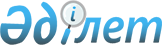 Об утверждении перечня рыбохозяйственных водоемов местного значенияПостановление акимата Акмолинской области от 27 октября 2017 года № А-11/489. Зарегистрировано Департаментом юстиции Акмолинской области 21 ноября 2017 года № 6173.       В соответствии с Законом Республики Казахстан от 9 июля 2004 года "Об охране, воспроизводстве и использовании животного мира", акимат Акмолинской области ПОСТАНОВЛЯЕТ:       1. Утвердить прилагаемый перечень рыбохозяйственных водоемов местного значения.       2. Признать утратившими силу постановления акимата Акмолинской области согласно приложению к настоящему постановлению.      3. Контроль за исполнением настоящего постановления возложить на заместителя акима Акмолинской области Уйсимбаева А.С.      4. Настоящее постановление вступает в силу со дня государственной регистрации в Департаменте юстиции Акмолинской области и вводится в действие со дня официального опубликования. Перечень рыбохозяйственных водоемов местного значения       Сноска. Приложение - в редакции постановления акимата Акмолинской области от 31.03.2023 № А-4/123 (вводится в действие по истечении десяти календарных дней после дня его первого официального опубликования) Перечень постановлений акимата Акмолинской области, признанных утратившими силу       1. Постановление акимата Акмолинской области "Об утверждении перечня рыбохозяйственных водоемов и участков местного значения" от 14 декабря 2015 года № А-12/572 (зарегистрировано в Реестре государственной регистрации нормативных правовых актов № 5225, опубликовано 9 февраля 2016 года в информационно – правовой системе "Әділет").       2. Постановление акимата Акмолинской области "О внесении изменений и дополнений в постановление акимата Акмолинской области от 14 декабря 2015 года № А-12/572 "Об утверждении перечня рыбохозяйственных водоемов и участков местного значения" от 9 декабря 2016 года № А-13/571 (зарегистрировано в Реестре государственной регистрации нормативных правовых актов № 5706, опубликовано 1 февраля 2017 года в Эталонном контрольном банке нормативных правовых актов Республики Казахстан в электронном виде).       3. Постановление акимата Акмолинской области "О внесении изменений и дополнений в постановление акимата Акмолинской области от 14 декабря 2015 года № А-12/572 "Об утверждении перечня рыбохозяйственных водоемов и участков местного значения" от 10 мая 2017 года № А-5/193 (зарегистрировано в Реестре государственной регистрации нормативных правовых актов № 5996, опубликовано 26 июня 2017 года в Эталонном контрольном банке нормативных правовых актов Республики Казахстан в электронном виде).© 2012. РГП на ПХВ «Институт законодательства и правовой информации Республики Казахстан» Министерства юстиции Республики Казахстан      Аким области      Аким областиМ.МурзалинУтвержден постановлением
акимата Акмолинской области
от 27 октября 2017 года
№ А-11/489Утвержден постановлением
акимата Акмолинской области
от 27 октября 2017 года
№ А-11/489№Наименование рыбохозяйственных водоемовПлощадь (гектар, километр)Аккольский районАккольский районАккольский район1Озеро Коктеке188 гектаров2Озеро Кемерколь203 гектара3Озеро Камышное 1132 гектара4Озеро Улжыгылган202 гектара5Плотина Бегачевская302 гектара6Озеро Балыкты293 гектара7Плотина Аксуат170 гектаров8Пруд Тасмола 131 гектар 9Озеро Жарлыколь170 гектаров10Озеро Енбек57 гектаров11Плотина Голубая Нива123 гектара12Плотина Кировская217 гектаров13Озеро Димитрово160 гектаров14Озеро Сухое90 гектаров15Озеро Сабулдин14 гектаров16Озеро Касыкколь74 гектара17Озеро Камышное 3204 гектара18Озеро Кенжегалы985 гектаров19Селетинское водохранилище участок №4488 гектаров20Озеро Кутус153 гектара21Озеро Таскудук21 гектар22Красноборское водохранилище469 гектаров23Плотина Каменка68 гектаров24Кенесское водохранилище45 гектаров25Карьер № 1, 22 гектара26Плотина Пиявочное94 гектара27Плотина Новорыбинская18 гектаров28Плотина Ерназарская23 гектара29Пруд Ивы6 гектаров30Плотина Кусугум14 гектаров31Плотина Коскарагайская21 гектар32Пруд Чистый родник3 гектара33Озеро Шортанколь448 гектаров34Озеро Акколь306 гектаров35Озеро Жарсор624 гектара36Озеро Итемген5428 гектаров37Безымянное озеро50 гектаров38Пруд Орман булак0,5 гектара39Плотина Жаргашы6 гектаров40Озеро Шункырколь85 гектаров41Пруд Ак-Су17 гектарИтого: 4112104,5 гектараАршалынский районАршалынский районАршалынский район1Озеро Большая Сарыоба1420 гектаров2Озеро Малая Сарыоба660 гектаров3Озеро Батпакколь613 гектаров4Озеро Байдалы345 гектаров5Озеро Берсуатское1293 гектара6Пруд Кенетайский465 гектаров7Плотина Безымянная (Сусановка)120 гектаров8Озеро Большой Барлыколь487 гектаров9Вячеславское (Астанинское) водохранилище5946 гектаров10Озеро Мартыновка (Жалтырколь)87 гектаров11Озеро Рыбное260 гектаров12Озеро Балыктыколь214 гектаров13Озеро Танагуль477 гектаров14Озеро Шелкар1062 гектара15Озеро Ченкан205 гектаров16Озеро Жакапколь215 гектаров17Озеро Токсары326 гектаров18Плотина Константиновская302 гектара19Озеро Береке93 гектара20Озеро Шоптыколь-268 гектаров21Озеро Алаколь316 гектаров22Озеро Тазколь200 гектаров23Озеро Красное60 гектаров24Озеро Малый, Средний, Большой Косколь95 гектаров25Озеро Шоптыколь213 гектаров26Озеро Анарколь198 гектаров27Озеро Сейтенское55 гектаров28Озеро Егиндыколь119 гектаров29Пруд Подкова27 гектаров30Плотина Родниковская36 гектаров31Плотина Красное озеро62 гектара32Пруд Родники11 гектаров33Буруктальское водохранилище120 гектаров34Озеро Сарагуль33 гектара35Старое русло реки Карасу40 гектаров36Озеро Тышканколь199 гектаров37Озеро Актас157 гектаров38Плотина Майдан25 гектаров39Плотина Белый камень8 гектаров40Плотина Кызыл-Тас6 гектаров41Плотина Георгиевская7 гектаров42Плотина Акжар7 гектаров43Плотина Нововладимировская7 гектаров44Старица реки Есиль (поселок Жетысу)3 километра45Старое русло реки Ишим (село Александровка)19,6 километра46Озеро Молдир3 гектара47Плотина Алихан4 гектара48Озеро Кочковатое189 гектаров49Плотина Нещеренская9 гектаров50Плотина Гречанка67 гектаров51Участок речки Мегер9 километров52Озеро Айдарлыколь130,2 гектара53Плотина Заречная13,4 гектара54Пруд Танюша16,8 гектара55Плотина Бимжанова29,7 гектара56Озеро Жалтырколь87 гектар57Плотина Костомар3,5 гектара58Пруд №20,82 гектара59Пруд №30,82 гектараИтого: 5917213,24 гектара, 31,6 километраАстраханский районАстраханский районАстраханский район1Озеро Чинчарка80 гектаров2Озеро Барсен1452 гектара3Пруд Бугутбай481 гектар4Озеро Сабакты323 гектара5Озеро Узынколь1580 гектаров6Пруд № 8 Васильевский174 гектара7Пруд Акбеит155 гектаров8Старое русло реки Саяновская12 гектаров9Пруд Лысая100 гектаров10Старица Балтахонка300 гектаров11Озеро Каз-Косколь 1, 283 гектара12Озеро Толкынкол114 гектаров13Озеро Уштоган80 гектаров14Старица Шыражантубек1,2 гектара15Озеро Белое54,4 гектара16Озеро Абильдина с двумя притоками93,9 гектара17Озеро Шункурколь246 гектаров18Озеро Алаколь5409 гектаров19Пруд Алмаз9,3 гектара20Старица Аман Есиль63 гектара21Озеро Жалтырколь165 гектаров22Плотина Ушкудук15 гектаров23Озеро Табындык17 гектаров24Озеро Сасыкколь166 гектар25Озеро Жарсуат46 гектарИтого: 2511219,8 гектараАтбасарский районАтбасарский районАтбасарский район1Озеро Каракуга143 гектара2Пруд Тузкудук136 гектаров3Озеро Апсекей158 гектаров4Пруд Ждановский15 гектаров5Пруд Тайкеткен298 гектаров6Пруд Жолан7 гектаров7Пруд Арлан450 гектаров8Пруд Кокпекты30 гектаров9Пруд Палестиновский60 гектаров10Пруд Сочинский89 гектаров11Сочинское водохранилище553 гектара12Озеро Жарколь789 гектаров13Озеро Кубиколь752 гектара14Озеро Аупельдек626 гектаров15Озеро Тезекпай126 гектаров16Озеро Косколь188 гектаров17Старое русло реки Николаевская (Калмурза)158 гектаров18Пруд Верба113 гектаров19Пруд Сельский157 гектаров20Старое русло реки Румбет100 гектаров21Плотина Одинцовская40 гектаров22Озеро Сарыколь444 гектара23Пруд Мариновский75 гектаров24Плотина Пятихатка116 гектаров25Озеро Перерезанное224 гектара26Озеро Рогозянное101 гектар27Озеро Узынколь419 гектаров28Озеро Ащиколь114 гектаров29Старица Орта мойнак (Кызылколь)176,7 гектараИтого: 296657,7 гектараБуландынский районБуландынский районБуландынский район1Озеро Талдыколь550 гектаров2Озеро Жардыколь200 гектаров3Плотина Иванковский100 гектаров4Пруд Борли80 гектаров5Озеро Кызыл-Мола72 гектара6Озеро Алаколь121 гектар7Озеро Шошкалы участок №11297 гектаров8Озеро Айнаколь49 гектаров9Озеро Кишкенеколь100 гектаров10Озеро Новожуравлевское100 гектаров11Плотина Нестера10 гектаров12Пруд Карагай107 гектаров13Плотина Жанаталап9 гектаров14Озеро Есенбек225 гектаров15Озеро Таберколь147 гектаров16Озеро Никольское594 гектара17Озеро Прохороколоколовское90 гектаров18Озеро Таубай150 гектаров19Плотина Балкен20 гектаров20Озеро Шушкынбай117 гектаров21Плотина Новокиевская37 гектаров22Плотина Шубарагаш36 гектаров23Пруд Каменный карьер6 гектаров24Плотина Роза30 гектаров25Озеро Шалдык7 гектаров26Озеро Талгынколь115 гектаров27Озеро Ярославское63 гектара28Пруд Лесной4 гектара29Карьер Макинский14,5 гектараИтого: 294450,5 гектарБурабайский районБурабайский районБурабайский район1Пруд Флоровский (Озерное)103 гектара2Озеро Караунгур1095 гектаров3Озеро Алаколь (Сладкое)235 гектаров4Пруд Оболинский21 гектар5Плотина Зайчанская 1, 280 гектаров6Озеро Чистое94 гектара7Плотина Киндык-Карагай17 гектаров8Озеро Круглое115 гектаров9Пруд Лобановский4 гектара10Плотина Мадениетская80 гектаров11Озеро Ханское (Балыктыколь)576 гектаров12Озеро Соленое149 гектаров13Плотина Веденовская78 гектаров14Озеро Камарка13 гектаров15Плотина Баринова сопка45 гектаров16Плотина Бидаиксая29 гектаров17Озеро Маяколь91 гектар18Пашинский пруд24 гектара19Озеро Жайнак153 гектара20Плотина Блошинская81 гектар21Плотина Новая8 гектаров22Плотина Кенесаринская19 гектаров23Пруд Савинский-13 гектара24Плотина Айгабак9 гектаров25Река Аршалы50 километров26Пруд Дачные 1, 2, 3, 425 гектаров27Пруд Романовский4 гектара28Озеро Кумдыколь954 гектара29Река Кылшакты15 километров30Озеро Баянбай101 гектар31Озеро Бармашка5 гектаров32Озеро Красное80 гектаров33Плотина Зайчанская 340 гектаров34Озеро Ащисор246 гектаров35Озеро Жамантуз728 гектаров36Озеро Кайранколь (Утиное)49 гектаров37Пруд Улге-Алган5 гектаров38Озеро Малдыбай308 гектаров39Плотина Сотникова3 гектара40Озеро Саганколь11 гектаров41Озеро Балыкты1278 гектаров42Река Кылшакты от моста до плотины Кенесары8 километров43 Озеро Каражан 111 гектаров44Озеро Жарагаш131 гектар45Озеро Кояндыколь (Турское)701 гектар46Пруд Вишневая7 гектаров47Озеро Сулыкамыс80 гектаров48Озеро Ащиколь66 гектаров49Пруд Сосновка7,2 гектара50Плотина Потапинская37 гектаров51Пруд Свиноферма6 гектаров52 Исключена постановлением акимата Акмолинской области от 31.03.2023 № А-4/123 (вводится в действие по истечении десяти календарных дней после дня его первого официального опубликования)53 Исключена постановлением акимата Акмолинской области от 31.03.2023 № А-4/123 (вводится в действие по истечении десяти календарных дней после дня его первого официального опубликования)54 Исключена постановлением акимата Акмолинской области от 31.03.2023 № А-4/123 (вводится в действие по истечении десяти календарных дней после дня его первого официального опубликования)55Пруд Кряква1,5 гектара56Пруд Утиный2 гектара57Озеро Шабакколь6,78 гектара58Пруд Щучинский2 гектара59Озеро Узынколь36 гектарИтого: 568153,48 гектар, 73 километраЕгиндыкольский районЕгиндыкольский районЕгиндыкольский район1Озеро Кожаколь850 гектаров2Озеро Коржынколь400 гектаров3Озеро Жалманкулак200 гектаров4Озеро Караколь350 гектаров5Плотина Куновская300 гектаров6Плотина Назаровская200 гектаров7Плотина 5-ой бригады100 гектаров8Озеро Жарлыколь592,7 гектара9Озеро Егиндыколь158 гектаров10Озеро Узынколь736 гектаров11Пруд Ерасыл29 гектаров12Пруд Динасыл4 гектара13 Исключена постановлением акимата Акмолинской области от 31.03.2023 № А-4/123 (вводится в действие по истечении десяти календарных дней после дня его первого официального опубликования)14Озеро Шандыколь564 гектараИтого: 134483,7 гектараЕсильский районЕсильский районЕсильский район1Озеро Артыкколь113 гектаров2Озеро Комсомольское282 гектара3Плотина Соленая Балка43 гектара4 Пруд дамба-1, 2 9 гектаров5Река Кызыл-Су73 километра6Плотина Щучье46 гектаров7Плотина Алматинка15 гектаров8Река Караколь51 километр9Старица район КБИ17 гектаров10Старое русло реки Фестиваль19 гектаров11Озеро Козымамырауык300 гектаров12Озеро Жылындыколь126 гектаровИтого: 12970 гектар, 124 километраЕрейментауский районЕрейментауский районЕрейментауский район1Озеро Аблайша30 гектаров2Озеро Жарлыколь35 гектаров3Плотина Токберли4 гектара4Селетинское водохранилище2398 гектаров5Озеро Ушмырза200 гектаров6Плотина Чимбулакская150 гектаров7Плотина Баймен200 гектаров8Озеро Ащиколь320 гектаров9Озеро Каскат165 гектаров10Озеро Тайганколь160 гектаров11Плотина Балыкты35 гектаров12Плотина Оленты20 гектаров13Озеро Коржинколь600 гектаров14Озеро Майколь360 гектаров15Озеро Курбет180 гектаров16Озеро Орынбайколь150 гектаров17Озеро Кишкентайколь45 гектаров18Озеро Камыстыколь50 гектаров19Озеро Караколь300 гектаров20Озеро Бозайгыр50 гектаров21Озеро Мантин286 гектаров22Озеро Тайбай150 гектаров23Озеро Шункырколь25 гектаров24Озеро Кусак32 гектара25Озеро Шоптиколь42 гектара26Озеро Каплан20 гектаров27Озеро Тлес40 гектаров28Озеро Щеру40 гектаров29Озеро Каршин30 гектаров30Озеро Карасокпай20 гектаров31Озеро Каменка45 гектаров32Река Тасмола3 километра33Озеро Тлембеколь15 гектаров34Плотина Галымжан30 гектаров35Озеро Балыкты60 гектаров36Плотина Айдарлы20 гектаров37Озеро Итыбай25 гектаров38Плотина Жаманадыр30 гектаров39Озеро Балыктыколь30 гектаров40Плотина Кулыстан100 гектаров41Плотина Новодолинская30 гектаров42Плотина Девятка12 гектара43Плотина Арай5 гектаров44Озеро Тенгиз3375 гектаров45Озеро Уштагантуз35 гектаров46Плотина Жалгас3 гектара47Старица Алан10 гектаров48Плотина Безымянная40 гектаров49Озеро Бахрай5 гектаров50Озеро Кызылколь29,4 гектара51Плотина Найзатас3,6 гектара52Русло реки Ильи22,4 километра53Озеро Жаксытуз1489 гектаровИтого: 53 11529 гектаров, 25,4 километрарайон Биржан салрайон Биржан салрайон Биржан сал1Плотина Кудук-агаш83 гектара2Пруд Енбекшильдерский122 гектара3Пруд 41 ГРП на реке Карашат8 гектаров4Пруд Яблоновка13 гектаров5Пруд Машдвор24 гектара6Пруд Тассу183 гектара7Пруд Бакыр53 гектара8Озеро Макпал39 гектаров9Плотина Шокай-1, 248 гектаров10Озеро Шошкалы участок №2456 гектаров11Озеро Алтайсор3475 гектаров12Озеро Бирсуат (Восточный)53 гектара13Озеро Семизбай39 гектаров14Озеро Кумбыколь18 гектаров15Пруд Сауле31 гектар16Озеро Аталык279 гектаров17Озеро Бощеколь13 гектаров18Плотина Шубейка15 гектаров19Пруд Берег 1, 27 гектаров20Пруд Прогресс 1, 2, 3138 гектаров21Пруд Прогресс 433 гектара22Пруд Прогресс 519 гектаров23Плотина Южная10 гектаров24Пруд № 7 (Бекеткен)12 гектаров25Плотина Безымянная5 гектаров26Плотина Боитманова54 гектара27Озеро Мамай3503 гектара28Озеро Намазгуль9 гектаров29Озеро Жамбайсор1095 гектаров30Озеро Атансор2600 гектаров31Плотина Сага 1, 21 гектар32Пруд Белагаш408 гектаров33Пруд Тоган3 гектара34Карьер дальний отвал9 гектаров35Плотина Айбасколь5 гектаров36Плотина Карасу11 гектаров37Озеро Карасор798 гектаров38Плотина Терек43 гектара39Плотина Кудебас26 гектаров40Плотина Валиханово12 гектаровИтого: 4013753 гектараЖаркаинский районЖаркаинский районЖаркаинский район1Озеро Жарколь1391 гектар2Озеро Шояндыколь1675 гектаров3Плотина Жанадалинская № 141 гектар4Плотина Зереноградская4 гектара5Плотина Жанадалинская № 221 гектар6Плотина совхоза Фурманова294 гектара7Плотина Валиханова5 гектаров8Плотина Западненская (Рассвет 1-2)5 гектаров9Озеро Карлыколь265 гектаров10Река Терсакан43 километра11Плотина Машдвор27 гектаров12Озеро Донгулек (Копыто)14 гектаров13Озеро Каскаколь1005 гектаров14Плотина Кызыл 1, 2, 3123 гектара15Плотина Балу1 гектар16Река Коко12 гектаров17Старое русло реки Кадр75 гектаров18Плотина Маякская6 гектаров19Старое русло реки Отрадинская3,5 километра20Старица Любицкая45 гектаров21Старое русло реки Саргалдак5 километров22Озеро Сымтас300 гектаров23Озеро Картофельное50 гектаров24Озеро Барлыколь329 гектаров25Озеро Карджиколь200 гектаров26Плотина Директорская15 гектаров27Плотина Пятихатка7 гектаров28Плотина Двуххатка4 гектараИтого: 285914 гектаров, 51,5 километраЖаксынский районЖаксынский районЖаксынский район1Озеро Калмакколь400 гектаров2Река Терсакан40 километров3Озеро Сарыоба25 гектаров4Озеро Байжигит92 гектара5Озеро Бесоба259 гектаров6Река Кайракты25 километров7Старое русло реки Карасу (Кентюбек)13,9 километра8Плотина Косагал24 гектара9Старое русло реки Алтынка75 гектаров10Пруд Жанабай7 гектаров11Река Камсакты3 километра12Старица Чакарное35 гектаров13Старица Чапаево13 гектаров14Плотина Орловка12 гектаров15Старица Кошара172 гектара16Озеро Шоптыколь564 гектараИтого: 161678 гектаров, 81,9 километраЗерендинский районЗерендинский районЗерендинский район1Озеро Карагайчик243 гектара2Озеро Чемулды319 гектаров3Озеро Курколь146 гектаров4Озеро Дороговское (Малотюктинское)222 гектара5Озеро Коровье58 гектаров6Озеро Айдабол1652 гектара7Озеро Солдатколь126 гектаров8Плотина Симферопольская71 гектар9Озеро Карлыколь340 гектаров10Озеро Кумдыколь692 гектара11Озеро Малый Косколь177 гектаров12Чаглинское водохранилище439 гектаров13Озеро Быргыз (Пухальское)137 гектаров14Озеро Копа1499 гектаров15Плотина Ортагашинская74 гектара16Озеро Сокыр Огыз10 гектаров17Озеро Кайранколь67 гектаров18Плотина Подлесненская (Байтерек)22 гектара19Плотина Аканская35 гектаров20Плотина Ивановка26 гектаров21Озеро Красное320 гектаров22Озеро Шункурколь33 гектара23Озеро Копа-Шабутинское363 гектара24Озеро Жаулыбай87 гектаров25Озеро Кишкенеколь179 гектаров26Озеро Туздыколь275 гектаров27Озеро Жалтырколь283 гектара28Озеро Арыкбалык44 гектара29Озеро Баратай287 гектаров30Озеро Далаколь19 гектаров31Озеро Желтау454 гектара32Озеро Безымяное5 гектаров33Озеро Ащыколь64 гектара34Озеро Костомар73 гектара35Озеро Узунколь92 гектара36Озеро Басурман308 гектаров37Озеро Куликина11 гектаров38Плотина Алексеевка26 гектаров39Пруд Туполевка 1, 219 гектаров40Озеро Мырзакольсор1194 гектара41Озеро Даулет476 гектаров42Пруд Жаса27 гектаров43Озеро Кылколь74 гектара44Озеро Жолдыбай2693 гектара45Карьер Копа2 гектараИтого: 4513763 гектараКоргалжынский районКоргалжынский районКоргалжынский район1Озеро Биртабан3731 гектар2Озеро Шалкар2626 гектаров3Озеро Коктал805 гектаров4Озеро Шолак3517 гектаров5Озеро Садырбай108 гектаров6Озеро Алаколь3163 гектара7Озеро Ащиколь354 гектара8Озеро Уялы–Шалкар1432 гектара9Озеро Жанды-Шалкар1068 гектаров10Озеро Жанибек-Шалкар2202 гектара11Озеро Ший-Шалкар1462 гектара12Плотина Донская14 гектаров13Озеро Кумдыколь1516 гектаров14Озеро Коржынколь173 гектара15Плотина Юрьевича153 гектара16Озеро Карасор1880 гектаров17Озеро Тузащи1233 гектара18Озеро Малый Коржинколь79 гектаров19Озеро Сасыкколь313 гектара20Озеро Бытыгай37 гектаров21Озеро Алкасор770 гектаров22Озеро Обалы44 гектара23Озеро Бозшасор574 гектара24Озеро Балыксор1400 гектаров25Озеро Курайлы217 гектаров26Озеро Узынколь66 гектаров27Солончак Ащысор254 гектара28Солончак Байтогай617 гектаров29Солончак Узунсор488 гектаров30Озеро Тузащыколь157 гектаров31Озеро Аккырыш40 гектаров32Озеро Келес111 гектаровИтого: 3230604 гектараСандыктауский районСандыктауский районСандыктауский район1Озеро Кумдыколь1023 гектара2Озеро Широковское62 гектара3Озеро Владимирское100 гектаров4Озеро Антошкино34 гектара5Озеро Сарыколь282 гектара6Река Жабай107 километров7Река Жыланды78,4 километра8Плотина Березовская5 гектаров9Плотина Максимовская151 гектар10Река Атыжок60,5 километра11Пруд Максимовский6 гектаров12Пруд Городянский11 гектаров13Плотина Зиновьевская5 гектаров14Пруд Богословский24 гектара15Плотина Окраинка76 гектаров16Плотина Лесная поляна3 гектара17Озеро Большое38 гектарИтого: 171820 гектар, 245,9 километровЦелиноградский районЦелиноградский районЦелиноградский район1Озеро Жаналаш1051 гектар2Озеро Узунколь1152 гектара3Озеро Майбалык2581 гектар4Озеро Жарлыколь1538 гектаров5Озеро Акпан20 гектаров6Пруд Агафоновский56 гектаров7Пруд Булак173 гектара8Озеро Малый Барлыколь485 гектаров9Озеро Острый камень70 гектаров10Озеро Аскан озек100 гектаров11Озеро Зоревка34 гектара12Кояндинское водохранилище174 гектара13Пруд Антоновский72 гектара14Озеро Туз400 гектаров15Плотина Шубар14 гектаров16Озеро Шнет468 гектаров17Река Саркырама7 гектаров18Река Козыкош2,6 километра19Река Карасу9,1 километра20Река Мукыр12 километров21Озеро Алаколь1229 гектаров22Плотина Белый дом25 гектаров23Плотина Миновская10 гектаров24Плотина Риммера7 гектаров25Плотина Бортоба15 гектаров26Плотина Тазкудук17 гектаров27Плотина Жасыл ел42 гектара28Пруд Тагаколь25 гектаров29Плотина Жайнак15 гектаров30Старое русло реки Мойыл8,26 гектара31Плотина Кожасовская5 гектаров32Плотина Шоктал29 гектаров33Плотина Нижний Шубар3 гектара34Плотина Кызыл сай – 23 гектара35Плотина Шеновская9 гектаров36Озеро Жапак127 гектаров37Озеро Коскопа2923 гектара38Озеро Кумдыколь1507 гектаров39Озеро Теректисор927 гектаров40Пруд Апан105 гектаров41Озеро Карасу6 гектаров42Озеро Кумколь153 гектара43Плотина бригады № 34 гектара44Плотина Софиевка41 гектар45Озеро Ащи-Кумколь999 гектаров46Старица Узунколь9,86 гектара47Озеро Каракога116 гектаров48Старица Карасу5 гектаров49Старица реки Есиль (село Жанаесиль)0,8 километра50Старица реки Есиль (село Тонкерис)4 километра51Озеро Узынколь17 гектаров52Озеро Мортык28 гектаров53Озеро Луговое9 гектаров54Озеро Аульное3 гектара55Озеро Линевое3 гектара56Старица Жанат3 гектара57Пруды Кайрат 1, 2, 3, 4, 53,1 гектара58Безымянный водоем15 гектаров59Озеро Жайсан23 гектара60Пруд Придорожный4 гектара61Старица Бунгало6 гектаров62Пруд Плантация5 гектаров63Старица Жана Жайнак16 гектаров64Урочище Кенжебай2 километра65Плотина Сатпаевская40 гектар66Пруд Кабанбай батыра 1 (телятник)20 гектар67Пруд Кабанбай батыра 2 (телятник)19 гектар68Озеро Далаколь30 гектарИтого: 6817004,22 гектара, 30,5 километровШортандинский районШортандинский районШортандинский район1Губернаторское водохранилище54 гектара2Пруд Ключи7 гектаров3Озеро Балыхтыколь1900 гектаров4Пруд Раковского3 гектара5Озеро Ботантай116 гектаров6Озеро Бозайгыр233 гектара7Озеро Караадырское123 гектара8Озеро Белое123 гектара9Плотина Елизаветинская6 гектаров10Плотина Байапальская15 гектаров11Пруд Дальний95 гектаров12Пруд Новокубанский166 гектаров13Озеро Барышевское71 гектар14Пруд Пригородный98 гектаров15Пруд бригады № 313 гектаров16Плотина Каражарская62 гектара17Плотина Конкрынская39 гектаров18Плотина Дамсинская48 гектаров19Государственная плотина опытного хозяйства130 гектаров20Плотина Блок фильтрации292 гектара21Ащылыарынское водохранилище72 гектара22Плотина Красная104 гектара23Плотина Новопервомайская86 гектаров24Плотина Большая балка45 гектаров25Пруд Заимка5 гектаров26Пруд Матушкина7 гектаров27Плотина Петровская17 гектаров28Водоем взрыв (Ключи)7 гектаров29Плотина Октябрьская51 гектар30Озеро Босколь144 гектара31Пруд бригада № 4 (Жанаколь)7 гектаров32Река Колутон24,7 километра33Река Талкара19 километров34Пруд Бахонькин34 гектара35Плотина Донец17 гектаров36Пруд Новокавказский43 гектара37Озеро Гнилое80 гектарИтого: 374313 гектара, 43,7 километровгород Степногорскгород Степногорскгород Степногорск1Плотина Богембайская35 гектаров2Плотина Советская54 гектара3Плотина Коровье25 гектаров4Плотина Карабулакская50 гектаров5Плотина Кырыккудык130 гектаров6Пруд Каменный карьер29 гектаров7Русло реки Аксу150,5 гектара8Плотина Сочи7 гектаров9Плотина Коксайская19,7 гектаровИтого: 9500,2 гектарагород Кокшетаугород Кокшетаугород Кокшетау1Пруд Бармашино1,3 гектараИтого: 11,3 гектараВсего: 610166132,64 гектара, 707,5 километраПриложение
к постановлению акимата
Акмолинской области
от 27 октября 2017 года
№ А-11/489